BON DE COMMANDE « LA FETE DU SOURIRE 2016 »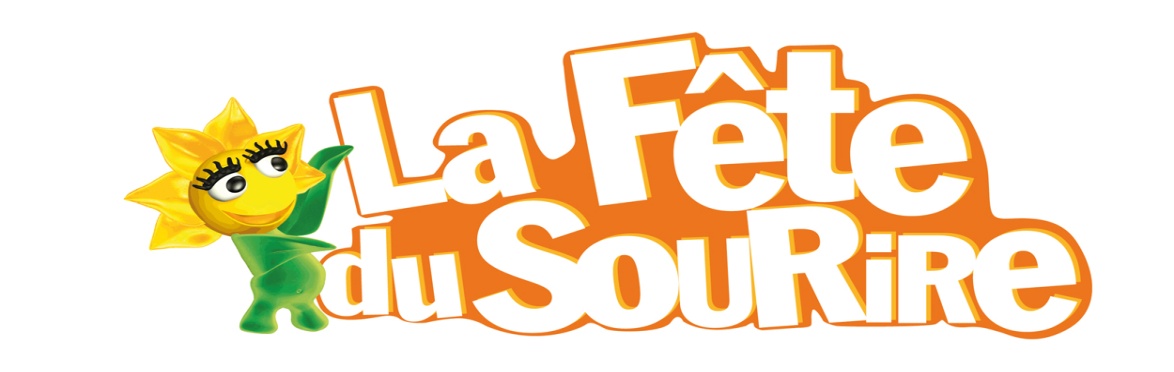 BON DE COMMANDE à retourner avec votre règlement au plus vite àASSOCIATION DES PARALYSES DE FRANCEDélégation du Pas-de-Calais-38 Rue Jeanne d’Arc – 62000 ARRAS03.21.57.19.68     03.21.65.99.84    E.Mail : dd.62@apf.asso.frMr, Mme, Melle : ………………………………………………………………………………………………………………………………..Entreprise : …………………………………………………………………………………………………………………………………………Adresse : ……………………………………………………………………………………………………………………………………………..CP : …………………………………………………..		VILLE : ……………………………………………………………………..E.Mail : …………………………………………………………………  TEL. : …………………………………………………………………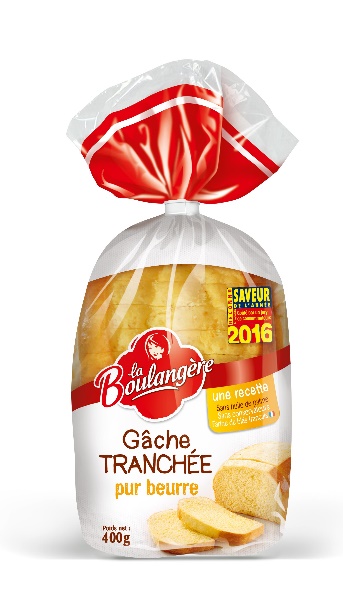 Ci-joint un chèque de ………………………… €LES BRIOCHES SONT A RETIREES AU 38 Rue Jeanne d’Arc à ArrasSoit le Vendredi 20 Mai, le Lundi 23 Mai ou le Mardi 24 MaiDe 10h à 15hDESIGNATION DES PRODUITSTARIFSQUANTITE SOUHAITEEPRIX TOTALGÂCHE TRANCHEE pur beurre 400 grs 4 €